La documentación debe ser suscrita por el Representante legal de la OPV o el Apoderado, en original o fotocopia legible. Decreto Nacional 1077 de 2015 y Resolución 927 de 2021INSTRUCTIVO   PARA   EL   DILIGENCIAMIENTORazón Social de la OPV: Escriba el nombre actual de la OPV.Identificación: NIT Escriba el número del NIT y el dígito de verificación.Registro: Escriba el número del Registro de la OPV vigente ante la entidadDireción de Notificación: Escriba la dirección completa que utiliza para efectos de notificaciónCorreo Electrónico: escriba el correo electrónico al cual desea recibir notificacionesTeléfono(s): Escriba el número telefónico comercialIndique el día, el mes y el año a partir del cual la OPV terminó las actividades descritas en el Título 1, Capítulo 1 del Decreto Nacional 1077 de 2015.Firma del Representante Legal o Apoderado: nombres y apellidos completos del Representante Legal de la OPV que aparece actualmente en el Certificado de existencia y Representación legal de la Cámara de Comercio. También, puede solicitar la cancelación del Registro de Enajenador, mediante Apoderado (caso en el cual deberá anexar a la solicitud el Poder debidamente otorgado) Tipo y número de identificación: Elija primero el tipo de documento de identificación: Cédula de Ciudadanía, Cédula de extranjería, Pasaporte o NIT; luego coloque el número de identificación del Representante Legal o Apoderado. Trámite de la petición de parte: Para obtener la cancelación del registro, el representante legal de la Organización Popular de Vivienda allegará el formato establecido para el trámite ante la Subdirección de Prevención y Seguimiento de la Subsecretaria de Inspección, Vigilancia y Control de Vivienda de la Secretaría Distrital del Hábitat, en el que indique: no estar adelantando ninguna de las actividades descritas en el Título 1, Capítulo 1 del Decreto Nacional 1077 de 2015;acredite la culminación del o de los programas autorizados; y (iii)	certificación por parte de la entidad que ejerce la vigilancia en la que conste que no tiene obligaciones pendientes con la misma. La Subdirección de Prevención y Seguimiento de la Subsecretaria de Inspección, Vigilancia y Control de Vivienda de la Secretaría Distrital del Hábitat, comunicará mediante oficio la cancelación del registro para el desarrollo de planes y/o programas por el sistema de autogestión o participación comunitaria dentro de los quince (15) días hábiles siguientes a la solicitud.Parágrafo: La cancelación del registro de oficio y/o a petición de parte no lo exime del cumplimiento de las obligaciones contraídas con la Administración y/o con terceros dentro del ejercicio de su actividad, ni da por terminadas las actuaciones administrativas que se adelanten en su contra.SOLICITUD DE CANCELACIÓN DEL REGISTRO DE OPV
SOLICITUD DE CANCELACIÓN DEL REGISTRO DE OPV
1. O P V: 1. O P V: 2. Identificación:3. Registro de la OPV:4. Dirección de notificación, incluya: Torre, Oficina, Apto, Edificio, Barrio, Ciudad o Municipio, (Depto)4. Dirección de notificación, incluya: Torre, Oficina, Apto, Edificio, Barrio, Ciudad o Municipio, (Depto)5. Correo electrónico:@5. Correo electrónico:@6. Teléfono(s):  6. Teléfono(s):  7. Declaro bajo la gravedad de juramento que desde el día    mes       año      
la OPV que represento, no está adelantando ninguna de las actividades descritas en el Título 1, Capítulo 1 del Decreto Nacional 1077 de 2015, habiendo culminado los programas de vivienda autorizados.8. :      9. Identificación    N°       7. Declaro bajo la gravedad de juramento que desde el día    mes       año      
la OPV que represento, no está adelantando ninguna de las actividades descritas en el Título 1, Capítulo 1 del Decreto Nacional 1077 de 2015, habiendo culminado los programas de vivienda autorizados.8. :      9. Identificación    N°       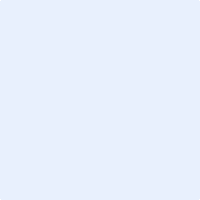 